ВедениеЯ очень часто стала замечать вокруг себя неулыбчивые, грустные лица. Некоторые взрослые ругаются, ссорятся, такое иногда происходит и у нас в классе. В жизни людей много проблем, они загружены делами и заботами, и им некогда порадоваться, улыбнуться новому дню и ощутить счастье.  И я задумалась, почему люди грустят и ссорятся, что может растопить их сердца, что может принести счастье в их жизнь. Я решила выяснить, а что приносит людям радость и как сделать окружающих людей чуточку счастливее и радостнее.Я считаю эту тему очень актуальной.  В мире много зла, от мамы я слышала, что где-то идёт война, погибают люди, разрушаются города и исторические памятники. В некоторых странах, и даже в нашей стране, люди не могут найти работу, обеспечить свою семью. Распространяются болезни, от которых учёные ещё не нашли лекарств, и поэтому многие умирают от болезней. Это очень тяжело и грустно! А так хочется, чтобы люди были счастливы, чтобы пусть маленькая, но капелька радости придёт в дом, в семью, к каждому человеку. Поэтому мой проект «Что приносит людям радость?» - это небольшое исследование и в то же время подарок окружающим меня людям.Цель проекта: выяснить, что делает людей счастливыми, что может принести людям радость и сделать жителей моего подъезда немного счастливее – сделать красивый нарядный подъезд.Задачи моего проекта:- изучить общественное мнение по вопросу «Что приносит радость людям?»;- исследовать, анализировать результаты опроса;- развивать позитивное отношение к окружающему миру;- создать радостное настроение с помощью проекта «Красивый подъезд».Предмет моего исследования: отношение жителей моего подъезда к моему проекту «Красивый подъезд». Методы исследования: сбор информации, анкетирование, анализ результатов, украшение подъезда.План проекта:Проанализировать ответы опроса на тему «Что приносит радость людям?».Сделать украшения для подъезда.Украсить мой подъезд.Выяснить, принёс мой проект радость или нет.Гипотеза исследования: предположим, что, увидев мой «Красивый подъезд», жители подъезда станут радостными и счастливыми.Основная частьПрежде чем приступить к воплощению моей идеи, я решила узнать, а что такое счастье? Я заглянула в несколько словарей и вот, что у меня получилось. Из толкового словаря Ожегова С.И. я узнала, что счастье – это чувство и состояние полного, высшего удовлетворения [1]. В.Даль пишет, что счастье – это рок, судьба, часть и участь, доля [2]. В большом толковом словаре слово счастье обозначает состояние высшей удовлетворённости жизнью, чувство глубокого довольства и радости, испытываемое кем-либо [3]. Как видим, нет единого мнения, что такое счастье. Но каждый человек хочет быть счастливым. Ведь, когда человек счастлив, он приносит радость не только себе, но и окружающим людям. Счастливый человек живёт более полной радостной жизнью, ведь не зря говорят в народе «Не родись красивым, а родись счастливым». Мне стало интересно, а счастливы ли люди, которые меня окружают. Я составила несколько вопросов и задала их моей семье и своим соседям по подъезду (Фото 1). Вот, что у меня получилось. На вопрос «Что, по-вашему мнению, такое счастье?» самым популярным ответом был «Счастье – это мир в семье, здоровье моих близких людей», так ответили 12 человек. Некоторые отвечали, когда у тебя много денег, хорошая, дорогая квартира или машина. Таких оказалось 5 человек. И 3 человека ответили так «Когда у тебя всё хорошо» (Приложение, диаграмма 1). На вопрос «Как вы сейчас оцениваете своё состояние?», мои соседи ответили так: «Доволен своей жизнью» - 6 человек, «Не доволен, всё плохо» - 8 человек, «Не знаю» - 6 человек (Приложение, диаграмма 2).  И на вопрос «Чтобы вы сделали для того, чтобы находящиеся рядом люди были счастливы?», ответили так: «Купить дорогую вещь (машину, украшение, квартиру)» - 7 человек, «Приготовить сюрприз, может вкусный обед или ужин» - 3 человека и «Сказать доброе слово, поблагодарить, рассмешить, поднять настроение» - 10 человек (Приложение, диаграмма 3). Как видим из ответов моих соседей, большинство считает, что ты счастлив, когда рядом с тобой находятся счастливые люди, но не все довольны своей жизнью. Половина опрошенных соседей готовы сделать даже самую малость, чтобы близкие люди стали счастливыми, чтобы жизнь была радостной и ясной.А почему бы мне не попробовать подарить радость? Я люблю делать небольшие сюрпризы, дарить открытки с поздравлениями, сделанные собственными руками. И я решила сделать такой подарок для своих соседей – «Красивый подъезд». Попросив маму купить цветную бумагу, я вырезала буквы (Фото 2), из которых составила пожелания: «С Новым годом!» (Фото 3), «Счастья» (Фото 4), «Радости и тепла» (Фото 5), «Хорошего настроения» (Фото 6), «Любви» (Фото 7). Окна в подъезде я украсила силуэтами разных животных (фото 8 и 9), стены превратились в сказочный лес из ёлочек, украшенных мишурой, а весёлый снеговик радостно встречал жителей моего подъезда на входе (Фото 10). Маме, брату и бабушке так понравилась моя идея, что они стали мне помогать украшать подъезд резными снежинками. Затем, я захотела сделать своим соседям небольшие подарки, но не знала какие. Мама предложила смастерить из бумаги ярких петушков, ведь наступающий Новый год – Год Петуха (Фото 11, 12). Тот, кто проходил мимо, когда мы украшали стены, выражали благодарность, восхищались нашей работой и идеей, у всех сразу поднималось настроение.Заразившись нашей идеей, знакомая нашей семьи Светлана Алексеева написала стихотворение «Стихи о красивом подъезде»:Чтоб была легка дорога,Отправляясь в дальний путь,Нужно, в общем-то, немного:Дверь с улыбкой распахнуть!И улыбка шире будет,Если там за дверью естьУдивительное чудо –Светлый радостный подъезд!Не облезлый, мрачный, бледныйС перекошенным окном,А весёлый, разноцветный,Чисто вымытый притом!Чтоб спешили к дому ногиИз любых краёв и мест,Пусть их встретит на порогеСветлый радостный подъезд!Красота, приятный запах,Занавески и цветы,Чтоб не бросить мусор на пол,Не испортить чистоты.Много там картин ребятамБудет ярких и цветных,Взрослым – мудрые цитатыИли остроумный стих.Будет пусть комфорт в квартире,А в подъезде – волшебство!Пусть уют и радость в миреНачинаются с него!ЗаключениеЯ думаю, что смогла доказать, что даже маленькая радость может принести людям счастье и в душе оставить приятные воспоминания. Я люблю свою семью, своих одноклассников, я люблю свою страну и желаю всем людям счастья. Но каждый человек должен помнить, что только от самого человека зависит, будет ли он счастлив или нет. Дарите людям радость!Электронные ресурсы:Толковый словарь Ожегова, URL: http://slovarozhegova.ru/word.php?wordid=31210 (Дата обращения 15.12.2016г.) Толковый словарь живаго великорускаго языка Владимiра Даля,        URL: http://slovardalja.net/word.php?wordid=39717 (Дата обращения 15.12.2016г.) Справочно-информационный портал ГРАМОТА.РУ – русский языкдля всех URL: http://www.gramota.ru/slovari/dic/?word=%D1%81%D1%87%D0%B0%D1%81%D1%82%D1%8C%D0%B5&all=x (Дата обращения 15.12.2016г.)ПриложенияДиаграмма 1. Что такое счастье?Диаграмма 2. Как вы сейчас оцениваете своё состояние?Диаграмма 3. Чтобы вы сделали для того, чтобы люди были счастливы?МУНИЦИПАЛЬНОЕ ОБЩЕОБРАЗОВАТЕЛЬНОЕ УЧРЕЖДЕНИЕ – СРЕДНЯЯ ОБЩЕОБРАЗОВАТЕЛЬНАЯ ШКОЛА №17МУНИЦИПАЛЬНОЕ ОБЩЕОБРАЗОВАТЕЛЬНОЕ УЧРЕЖДЕНИЕ – СРЕДНЯЯ ОБЩЕОБРАЗОВАТЕЛЬНАЯ ШКОЛА №17МУНИЦИПАЛЬНЫЙ КОНКУРСПРОЕКТНЫХ И ИССЛЕДОВАТЕЛЬСКИХ РАБОТ «ДЕНЬ НАУКИ»МУНИЦИПАЛЬНЫЙ КОНКУРСПРОЕКТНЫХ И ИССЛЕДОВАТЕЛЬСКИХ РАБОТ «ДЕНЬ НАУКИ»ПРОЕКТНАЯ РАБОТАПО НАПРАВЛЕНЮ «ЮНЫЕ ИСКАТЕЛИ»ПРОЕКТНАЯ РАБОТАПО НАПРАВЛЕНЮ «ЮНЫЕ ИСКАТЕЛИ»ТЕМА: «ЧТО ПРИНОСИТ ЛЮДЯМ РАДОСТЬ?»ТЕМА: «ЧТО ПРИНОСИТ ЛЮДЯМ РАДОСТЬ?»Выполнила:Пальчикова Кристина РомановнаКласс: 2 бНаучный руководитель:Перфилова Галина БорисовнаДолжность: учитель начальных классов.г. Клин, 2017 г.г. Клин, 2017 г.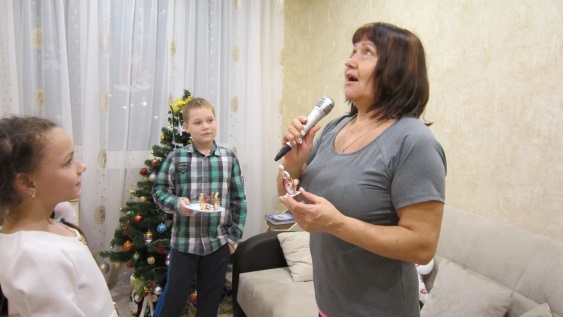 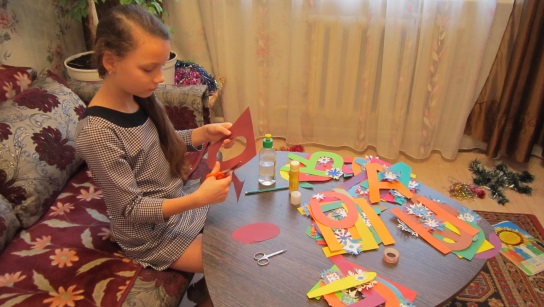 Фото 1. Беру интервью.Фото 2. Вырезание букв.         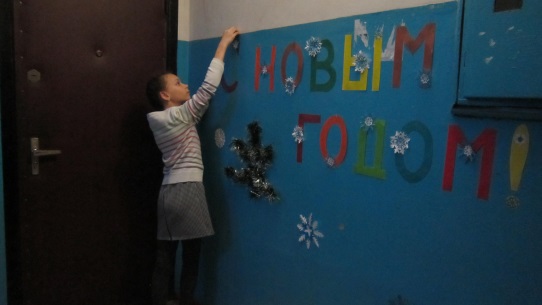 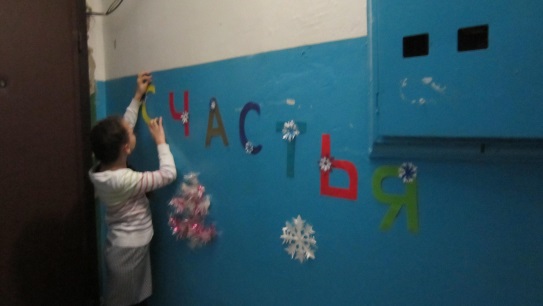 Фото 3. С Новым годом.Фото 4. Счастья.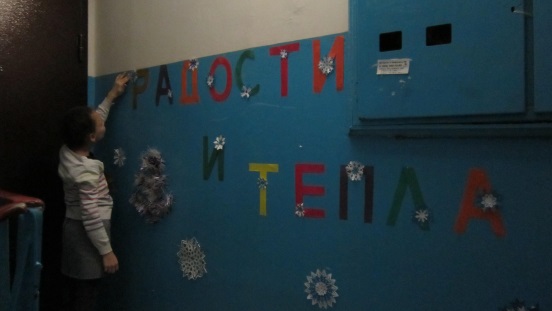 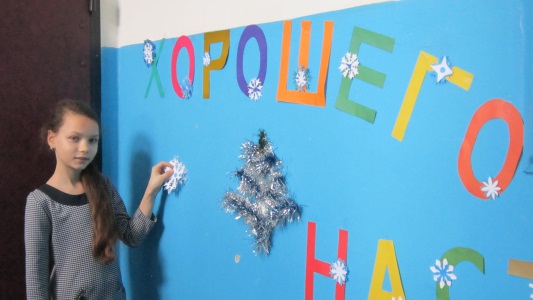 Фото 5. Радости и тепла.Фото 6. Хорошего настроения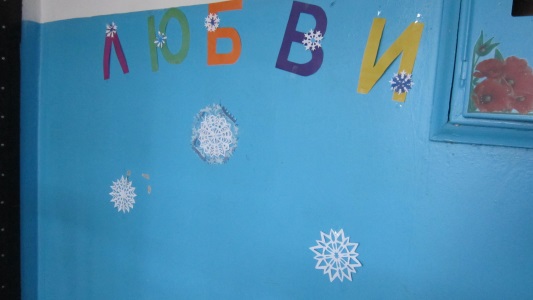 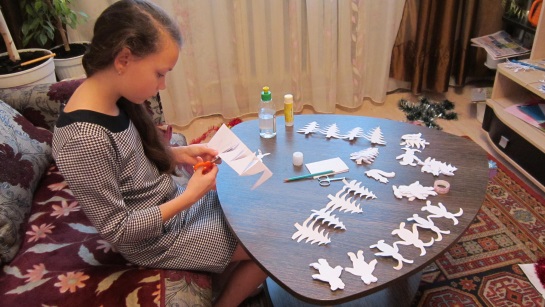 Фото 7. Любви.Фото 8. Готовлю силуэты животных.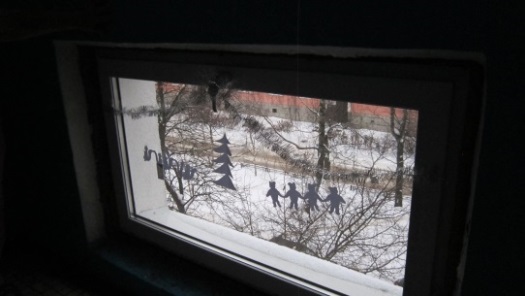 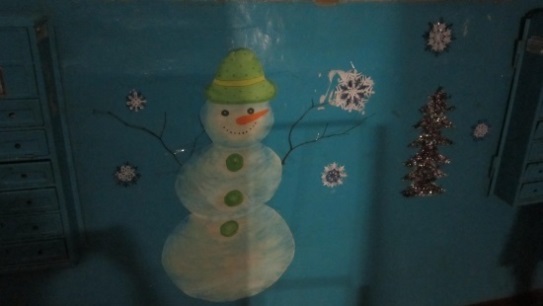 Фото 9. Украшение окон.Фото 10. Весёлый снеговик.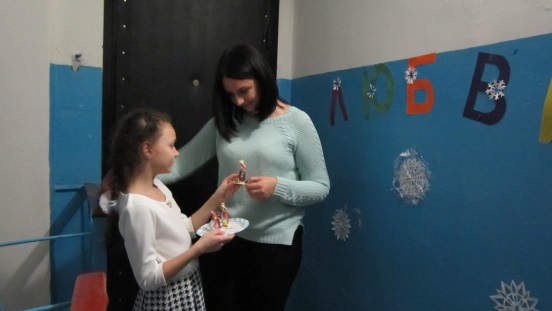 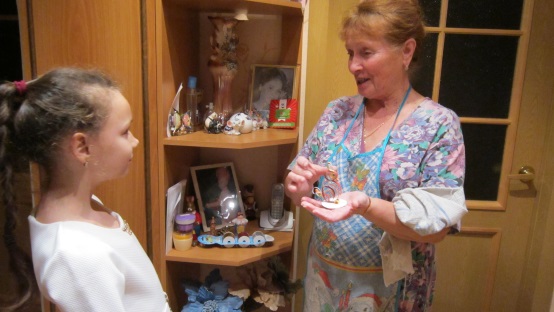 Фото 11. Вручение подарков.Фото 12. Дарю петушка своим соседям.